+Ежедневный гидрологический бюллетеньСведения о состоянии водных объектов Восточно-Казахстанской и Абайской области, по данным гидрологического мониторинга на государственной сети наблюдений по состоянию на 8 час. 14 марта 2024 годаОЯ: На территории Абайской и Восточно-Казахстанской области в ближайшие сутки в результате повышенного температурного фона и выпавших осадков за прошедшие сутки возможно формирование талого и склонового стоков. Данные ГЭС Директор                   		                                                            Л. БолатқанСоставил (а): І. Асқарова Тел.: 8 7232 76 79 05	Күнделікті гидрологиялық бюллетеньМемлекеттік бақылау желісіндегі гидрологиялық мониторинг деректері бойынша Шығыс Қазақстан және Абай облыстарының су нысандарының 2024 жылғы 14 наурыздағы сағат 8-гі жай-күйі туралы мәліметтер. ҚҚ: Алдағы тәулікте Шығыс Қазақстан және Абай облыстарының аумағында өткен тәуліктерде температуралық фонның жоғары және түскен жауын-шашынның әсерінен  еріген қар суының және бүйірлік ағындар қалыптасуы мүмкін.  СЭС бойынша мәліметтер Директор                   		                                                            Л. Болатқан Орындаған: І.Асқарова Тел.: 8 7232 76 79 05	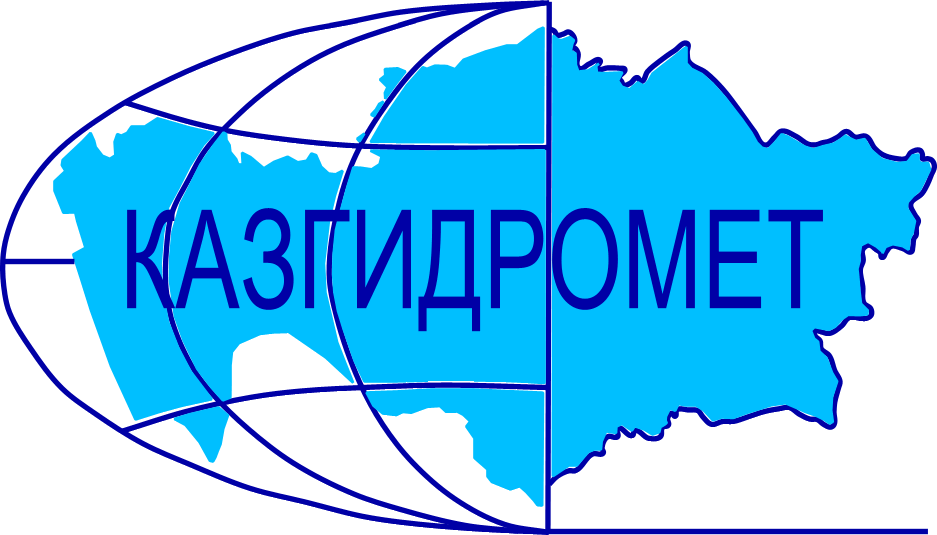 Филиал Республиканского государственного предприятия на праве хозяйственного ведения "Казгидромет" Министерства экологии и природных ресурсов РК по Восточно-Казахстанской и Абайской областямФилиал Республиканского государственного предприятия на праве хозяйственного ведения "Казгидромет" Министерства экологии и природных ресурсов РК по Восточно-Казахстанской и Абайской областямг. Усть-Каменогорск   ул. Потанина, 12г. Усть-Каменогорск   ул. Потанина, 12Тел. 76 79 05, 70 14 40Название гидрологического постаКритический уровеньводы смУровень воды смИзменение уровня воды за сутки ±смРасход воды, м³/сек Ледовая обстановка и толщина льда смр. Кара Ертис - с. Боран525314993.8Закраины 10%, лёд потемнел, лед тает на местер. Ертис - с. Абылайкит3002110р. Ертис - с. Уварова2922Остаточные забереги, навалы льда на берегахр. Ертис - с. Баженово2680Забереги 10%р. Ертис - г. Семей450294-4Ледостав с торосами, лёд 60 смр. Ертис - с. Семиярка5501672655Ледостав с торосами, вода на льду, лёд 86 смр. Бас Теректы - с. Мойылды103-32.02Остаточные заберегир. Калжыр - с. Калжыр454-16.82Промоины 20%р. Кандысу - с. Сарыолен53-32.59Остаточные забереги р. Богаз - с. Кызыл Кесик300152.67Внутриводный лёдр. Каргыба - с. Есим3620Вода на льдур. Улкен Бокен - с. Джумба27701.70Ледостав, лёд 101 смр. Кайынды - с. Миролюбовка1040Промоины 10%, лёд 45 смр. Куршим - с. Маралды183-214.4Неполный ледоставр. Куршим - с. Вознесенка310229016.8Подо льдом шуга, наледь,лёд 80 смр. Нарын - с. Кокбастау29507.44р. Нарын - с. Улкен Нарын138012.6Забереги 10%р. Буктырма - с. Берель29012627.21Ледостав, вода на льду, лёд 84 смр. Буктырма - с. Барлык250(300з)1681214.9Промоины 10%, подо льдом шуга, торосыр. Буктырма - с. Лесная Пристань530294-340.3Неполный ледостав, вода на льду,шуга,трещиныр. Хамир - с. Малеевск10506.85Неполный ледостав, трещиныр. Акберел (Aкбулкак) – с. Берел240-214.4Промоины 20%, трещиныр. Аксу - с. Аксу12672.01Ледостав, лёд 90 смр. Урыль - с. Урыль13310.86Неполный ледоставр. Черновая - с. Черновое (Аккайнар)55010.99Ледостав, вода на льду,лёд 65 смр. Левая Березовка - с. Средигорное2007300.80Ледостав, лёд 64 смр. Тургысын - с. Кутиха71-16.53Ледостав, вода на льду,лёд 67 смр. Березовка - с. Соловьево98-10.22Промоины 30%р. Сибе - с. Алгабас108-1Промоины 30% р. Абылайкит - с. Самсоновка420316-585.20р. Тайынты – с. Асубулак24001.74Остаточные забереги р. Смолянка - с. Северное5600.24Неполный ледостав р. Шаровка - с. Шаровка123-2Ледостав, лёд 43 смр. Ульби - г. Риддер2430Неполный ледостав р. Ульби - с. Ульби Перевалочная38099314.7Промоины 30%р. Киши Ульби - с. Горная Ульбинка3801541Неполный ледоставр. Дресвянка - с. Отрадное60131.33Остаточные забереги р. Улан - с. Герасимовка440469-344.83Внутриводный лёдр. Глубочанка - с. Белокаменка334205-20.59Нависшие забереги р. Красноярка - с. Предгорное35018512.25Забереги нависшиер. Оба - с. Каракожа1971Ледостав, лёд 90 см р. Оба - с. Верхуба450201-1Закраины 10%р. Оба - г. Шемонаиха430102024.0Промоины 20%, вода на льдур. Малая Убинка - с. Быструха413-1Закраины 30%р. Жартас - с. Гагарино14600.33Забереги остаточныер. Кызылсу - с. Шалабай10501.05Неполный ледоставр. Шар - аул Кентарлау49028503.02р. Шар – г. Чарск2244Ледостав, лёд 68 смвдхр. Буктырма - п. Тугыл3490Ледостав, наслуд, лёд 81 смвдхр. Буктырма - с. Аксуат349-1Ледостав, лёд 60 смвдхр. Буктырма - с. Куйган3480Ледостав, лёд 58 смвдхр. Буктырма - с. Хайрузовка350-1Ледостав,наледь, лёд 61 смвдхр. Буктырма - с. Заводинка3550Ледостав, лёд 60 смвдхр. Буктырма - с. Селезневка347-2Ледостав, лёд 48 смвдхр. Буктырма - г. Серебрянск3443р. Аягоз - с. Тарбагатай137120.95Вода течет поверх льда р. Аягоз - г. Аягоз1852Забереги остаточныер. Уржар - с. Казымбет 7410.56Забереги остаточныер. Емель - п. Кызылту Нет связи Название ГЭСНормальный подпорный уровеньНормальный подпорный уровеньУровеньводы, м БСОбъем,км3Сброс,м3/сФактический приток, м3/сПримечаниеНазвание ГЭСУровеньводы, м БСОбъем,км3Уровеньводы, м БСОбъем,км3Сброс,м3/сФактический приток, м3/сПримечаниеБ ГЭС (сброс среднее суточный)394.8449.62390.4828.645545179данные Б ГЭС за 2023 год389.3824.260130У-КА ГЭС (08:00 ч.)327.840.66327.240.634492Шульбинская ГЭС (08:00 ч.)240.02.39239.232.20165238.7Ульби+ОбаҚР Экология және табиғи ресурстар министрлігінің "Қазгидромет" шаруашылық жүргізу құқығындағы Республикалық мемлекеттік кәсіпорнының Шығыс Қазақстан және Абай облыстары бойынша филиалыҚР Экология және табиғи ресурстар министрлігінің "Қазгидромет" шаруашылық жүргізу құқығындағы Республикалық мемлекеттік кәсіпорнының Шығыс Қазақстан және Абай облыстары бойынша филиалыӨскемен қ.   Потанина көшесі, 12 үй.Өскемен қ.   Потанина көшесі, 12 үй.Тел. 76 79 05, 70 14 40Гидрологиялық бекеттердің атауыСудың шектік деңгейі, смСу дең-гейі,смСу деңгейі-нің тәулік ішінде өзгеруі,± смСу шығыны,  м³/секМұз жағдайы және мұздың қалыңдығы, смБоран а.- Қара Ертіс ө.525314993.8Жиек су 10%, мұз қарайды, мұз орнында ерудеАбылайкит а. – Ертіс ө.3002110Уварова а. – Ертіс ө.2922Қалдық жағалық мұз, жағадағы мұз үйінділеріБаженово а. – Ертіс ө.2680Жағалық мұздар 10%Семей қ. – Ертіс ө.450294-4Сеңді мұз шоғырлары, мұз 60 смСемиярка а.- Ертіс ө.5501672655Сеңді мұз шоғырлары,мұз үстіндегі су, мұз 86 смМойылды а.- Бас Теректі ө.103-32.02Қалдық жағалық мұзҚалжыр а.- Калжыр ө.454-16.82Жылым 20%Сарыөлен а.- Қандысу ө. 53-32.59Қалдық жағалық мұзҚызыл Кесік а.- Боғаз ө. 300152.67Су ішіндегі мұзЕсім а. – Қарғыба ө. 3620Мұз үстіндегі суЖұмба а.-Үлкен Бөкен ө.27701.70Мұзқұрсау, мұз 101 смМиролюбовка а. - Қайынды ө. 1040Жылым 10%, мұз 45 смМаралды а. – Күршим ө.183-214.4Жартылай мұз құрсауВознесенка а.- Күршім ө.310229016.8Мұз асты анжыр, қызылсу мұзы,мұз 80 смКөкбастау а. - Нарын ө.29507.44Улкен Нарын а.- Нарын ө.138012.6Жағалық мұздар 10%Берель а. – Бұқтырма ө.29012627.21Мұзқұрсау, мұз үстіндегі су,мұз 84 смБарлық а. - Бұқтырма ө.250(300з)1681214.9Жылым 10%, мұз астындағы анжыр, сеңді мұз шоғырларыЛесная Пристань а.–Бұқтырма ө.530294-340.3Толық емес мұзқұрсау,мұз үстіндегі су, анжыр,мұз жарықтарыМалеевск а. - Хамир ө. 10506.85Жартылай мұзқұрсау, мұз жарықтарыБерел а. - Ақберел (Aқбұлқақ) ө.240-214.4Жылым 20%, мұз жарықтарыАқсу а.-Ақсу ө.12672.01Мұзқұрсау, мұз 90 смӨрел а. - Өрел ө.13310.86Толық емес мұзқұрсауЧерновое (Аққайнар) а. - Черновая ө. 55010.99Мұзқұрсау,мұз үстіндегі су, мұз 65 смСредигорное а.- Левая Березовка ө. 2007300.80Мұзқұрсау, мұз 64 смКутиха а.- Тұрғысын ө.71-16.53Мұзқұрсау,мұз үстіндегі су, мұз 67 см Соловьево а. -  Березовка ө. 98-10.22Жылым 30%Алғабас а. – Сибе ө.  108-1Жылым 30%Самсоновка а. – Абылайкит ө.420316-585.20Асубұлак а. – Тайынты ө.24001.74Қалдық жағалық мұздарСмолянка а. – Северное ө.5600.24Толық емес мұзқұрсауШаровка а. – Шаровка ө.123-2Мұзқұрсау, мұз 43 смРиддер қ. – Үлбі ө.2430Толық емес мұзқұрсауУльби Перевалочная а.–Үлбі ө.38099314.7Жылым 30%Горная Ульбинка а. – Кіші Үлбі ө.3801541Толық емес мұзқұрсауОтрадное а. - Дресвянка ө.  60131.33Қалдық жағалық мұздарГерасимовка а. -  Ұлан ө. 440469-344.83Су ішіндегі мұзБелокаменка а. - Глубочанка ө.  334205-20.59Ілмек жағалық мұзПредгорное а.- Красноярка ө.35018512.25Ілмек жағалық мұзКаракожа а. - Оба ө.1971Мұзқұрсау, мұз 90 смВерх Уба а. - Оба ө.450201-1Жиек су 10%Шемонаиха қ. – Оба ө.430102024.0Жылым 20%, мұз үстіндегі суБыструха а. - Малая Убинка ө. 413-1Жиек су 30%Гагарин а. - Жартас ө.14600.33Қалдық жағалық мұзШалабай а. – Қызылсу ө. 10501.05Толық емес мұзқұрсауКентерлау а. - Шар ө.49028503.02Шар қ. –  Шар  ө.2244Мұзқұрсау, мұз 68 смТұғыл а. – Бұқтырма су қ.3490Мұзқұрсау, шыны мұз,,мұз 82 смАқсуат а. – Бұқтырма су қ.349-1Мұзқұрсау, мұз 56 смҚұйған а. – Бұқтырма су қ.3480Мұзқұрсау, мұз 58 смХайрузовка а. – Бұқтырма су қ.350-1Мұзқұрсау, қызылсу мұзы,мұз 61 смЗаводинка а. – Бұқтырма су қ.3550Мұзқұрсау, мұз 61 смСелезневка а. – Бұқтырма су қ.347-2Мұзқұрсау, мұз 48 смСеребрянск қ. – Бұқтырма су қ.3443Тарбағатай а. –  Аягоз ө. 137120.95ҚызылсуАягөз  қ. - Аягөз ө. 1852Қалдық жағалық мұзҚазымбет а. – Үржар ө.7410.56Қалдық жағалық мұзҚызылту а. – Емел ө.Байланыс жоқСЭС атауы Қалыпты тірек деңгейіҚалыпты тірек деңгейіСу деңгейі,м БЖКөлем,км3Төгім,м3/сНақты ағын,м3/с ЕскертуСЭС атауы Су деңгейі,м БЖКөлем,км3Су деңгейі,м БЖКөлем,км3Төгім,м3/сНақты ағын,м3/с ЕскертуБұқтырма СЭС (орта тәуліктік)394.8449.62390.4828.6455451792023 жылғы БСЭС мәлімет389.3824.260130Өскемен СЭС (с. 08:00)327.840.66327.240.634492Шүлбі СЭС (с. 08:00)240.02.39239.232.20165238.7Үлбі+Оба